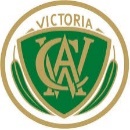 The Country Women’s Association of Victoria Inc.PERMISSION TO PUBLISH FORM - CHILDREN(Must be completed for each entry including images of children aged under 18 years not taken in a public setting – see Conditions of Entry)I ………………………………………………………………………………... the parent/legal guardian of:Child’s full name ………………………………..……………………………..Child’s full name ………………………………………………………………..hereby give The Country Women's Association of Victoria lnc permission to use the attached photograph depicting my child/children named above, taken by:…………………………………………………………………………………………………..(member of The Country Women's Association of Victoria lnc)for the purpose of entering the State Photography Competition. The photograph may be:(Delete YES or NO)The above consents will apply throughout the world and are for (delete as appropriate):         an indefinite period / 01/01/2023 – 31/12/2024.Parent/Guardian’s signature: ……………………………………………………………………….……………………….Address: …………………………………………………………………………………………………………………………………..YESNOdisplayed at CWA eventsYESNOprinted in CWA publications such as the Victorian CountrywomanYESNOposted on the CWA website and social media